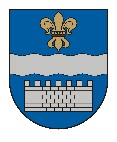 DAUGAVPILS PILSĒTAS PAŠVALDĪBAReģ. Nr. 90000077325, K. Valdemāra iela 1, Daugavpils, LV-5401, tālr. 65404344, 65404365, fakss 65421941e-pasts: info@daugavpils.lv   www.daugavpils.lv        L Ē M U M SDaugavpilī2021.gada 29.novembrī                                                                                  Nr.773             (prot. Nr.45,  16.§)Par grozījumu Daugavpils domes 2021.gada 27.maija lēmumā Nr.344 „Par pašvaldības atbalstāmajām specialitātēm” Pamatojoties uz likuma “Par pašvaldībām” 12.pantu, 21.panta pirmās daļas 27.punktu, ņemot vērā SIA „Daugavpils reģionālā slimnīca” 2021.gada 30.septembra vēstuli Nr.1.14/538, atklāti balsojot: PAR – 14 (I.Aleksejevs, P.Dzalbe, A.Elksniņš, A.Gržibovskis, L.Jankovska, I.Jukšinska, V.Kononovs, N.Kožanova, M.Lavrenovs, I.Prelatovs, V.Sporāne-Hudojana, I.Šķinčs, M.Truskovskis, A.Vasiļjevs), PRET – nav, ATTURAS – nav, Daugavpils dome nolemj:Izdarīt Daugavpils domes 2021.gada 27.maija lēmumā Nr.344 „Par pašvaldības atbalstāmajām specialitātēm” grozījumu un papildināt ar 1.39.-1.41.apakšpunktu šādā redakcijā:	„1.39. Hematologs – 1 speciālists”	1.40. Internists – 1 speciālists	1.41. Gastroenterologs -1 speciālists.”.Domes priekšsēdētājs		(personiskais paraksts)		               A.Elksniņš